				PRITARTA				Rokiškio rajono savivaldybės tarybos 				2017 m. kovo 31d. sprendimu Nr. TS-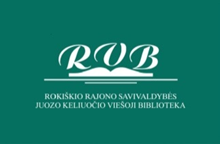 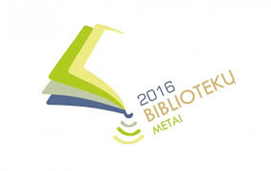 ROKIŠKIO RAJONO SAVIVALDYBĖS JUOZO KELIUOČIO VIEŠOSIOS BIBLIOTEKOS DIREKTORIAUS 2016 M. VEIKLOS ATASKAITAPrioritetinis tikslas.Užtikrinti rajono strategijos bibliotekų klausimais tikslų įgyvendinimą, tobulinti vartotojų  prieigą prie žinių ir informacijos šaltinių, atnaujinti rajono bibliotekų fondus, plėsti informacines, elektronines, kultūrines, edukacines paslaugas vartotojams, vykdyti kraštotyrinę veiklą, dalyvauti rengiant bibliotekos infrastruktūros investicinį projektą, parengti projektą Interreg V-A Latvijos ir Lietuvos bendradarbiavimo per sieną 2014-2020 m. programai, kultūrinio pobūdžio projektus Lietuvos kultūros tarybos ir kitų fondų programoms, prasmingai paminėti Bibliotekų metus.Trumpas įstaigos aprašas.Rokiškio rajono savivaldybės Juozo Keliuočio viešoji biblioteka yra visiems vartotojams prieinama kultūros, švietimo ir informacijos įstaiga, kaupianti ir sauganti universalų savivaldybės bendruomenės poreikius tenkinantį dokumentų fondą, teikianti gyventojams informacijos ir viešosios interneto prieigos paslaugas, vykdanti kraštotyros, sociokultūrinės edukacijos, skaitymo, informacinio raštingumo ir kitas su bibliotekų veikla susijusias vaikų ir suaugusiųjų neformaliojo švietimo programas ir projektus.Įstaigos struktūra.Rajono bibliotekų tinklą sudarė 39 bibliotekos: 1 viešoji biblioteka, 3 miesto filialai, 35 kaimo filialai. Viešosios bibliotekos struktūroje buvo 5 skyriai: Skaitytojų aptarnavimo skyrius, Bibliografijos, informacijos ir kraštotyros skyrius, Ūkio skyrius, Spaudinių tvarkymo ir kompektavimo skyrius, Vaikų ir jaunimo literatūros skyrius, administracija (priedas).Uždaviniai  ir vertinimo kriterijai.Plėsti e. paslaugas vartotojams, kompiuterizuojant bibliotekinius procesus. Vertinimo kriterijai: elektroninio katalogo organizavimas: jame yra 117903 įrašai; per metus parengti 5483 elektroniniai įrašai. Knygų grąžinimo savitarnos įrenginiu pasinaudojo 677 vartotojai, grąžinę 4257 egz. spaudinių (2015 m.- grąžino 3815 egz.); į Nacionalinės bibliografijos duomenų banką (NBDB) išeksportuoti 1287 įrašai; knygų rezervacija per bibliotekos e.katalogą 1383 egz., 2015 m.- 1205 egz.Parengti ir įgyvendinti projektus. Vertinimo kriterijus: įgyvendinta 14 projektų.( 2015 m.- 12 projektų).Atnaujinti bibliotekų fondus. Vertinimo kriterijai: per metus įsigyta rajono bibliotekose naujų knygų 7969 egz. (21 egz. daugiau nei 2015 m.); fondo apyvarta 1,8 ( 2015 m- fondo apyvarta buvo 1,7);  viso spaudinių fonde yra 297335 egz., iš jų- viešojoje bibliotekoje- 77241 egz. ; per metus gauta 143 pavadinimų periodinių leidinių.Teikti informacines, kultūrines paslaugas. Vertinimo kriterijai: kompiuterinio raštingumo apmokyti 1127 gyventojai, iš jų- apmokyta individualiai naudotis e. paslaugomis 941 vartotojas, grupėse- 96 vartotojai, atsakyta į 7786 skaitmeninio raštingumo užklausas 5041 gyventojui; per metus interneto lankytojų buvo 72424, interneto vartotojų- 5538. Išduota 533468 egz. spaudinių (2015 m. buvo išduota 522507 egz.) iš to sk. 111166 vaikams; atliktos 15787 kopijos ( 2015m. -10735 kopijos), atsakyta į 8404 bibliografines užklausas (2015 m.- 7927 užklausas). Ataskaitiniais metais Infolex duomenų baze pasinaudojo 225 vartotojai.Telkti rajono gyventojus į bibliotekas. Vertinimo kriterijai: 2016 m. rajono bibliotekų vartotojų –14766 (259 daugiau, nei 2015 m); Iš jų- 3337 vaikai; lankytojų - 229981 (4333 lankytojų daugiau, nei 2015 m.); Iš jų- 86973 lankytojai vaikai. 2016 m. rajone gyveno 30485 gyventojai, į bibliotekas sutelkta 48,4 % rajono gyventojų arba 2,3 % daugiau, nei 2015 m. Lankomumas rajono bibliotekose yra 15,6 karto (nepakito); aptarnauti 247 neįgalūs asmenys, iš kurių 30- aklieji ir silpnaregiai. Vykdyti  kraštotyrinę veiklą. Vertinimo kriterijai: parengti 55 kraštotyros darbai. Kelti darbuotojų kompetencijas ir kvalifikaciją. Vertinimo kriterijai: parengtos 2 metodinės rekomendacijos; 2 darbuotojai dalyvavo stažuotėse užsienio bibliotekose, vyko 5 dalykiniai pasitarimai; įvyko 10 kvalifikacijos kėlimo mokymų grupėse viešojoje bibliotekoje, kurių metu 53 rajono bibliotekininkų kėlė kvalifikaciją ir įgijo naujų kompetencijų. Ataskaitiniais metais 52 darbuotojai dalyvavo 29 seminaruose, konferencijose, mugėse už bibliotekos ribų. Dalykinės praktinės pagalbos tikslais registruota 41 išvyka į rajono bibliotekas, aplankyti 72 filialai.Renginių organizavimo veikla. Surengti 1484 renginiai, iš kurių 686 žodiniai ir 798 vaizdiniai. Įvyko 30 renginių daugiau nei 2015 m. Rokiškio Juozo Keliuočio viešojoje bibliotekoje vyko 208 žodiniai renginiai, 118 vaizdinių renginių. Lankytojų skaičius renginiuose 2016 m.  – 26576, 2015 m. – 20679, 2014 m. - 19351. Bibliotekų renginiuose apsilankė gyventojų: 2014 m. 60,0%; 2015 m. 65,7%., 2016 m.- 87,1 %.Nauji 2016 m. viešosios bibliotekos renginiai: edukacija „Rokiškio krašto literatūrinio kelio pažinties ženklai“, tarptautinis  lėlių teatrų festivalis „Kai atgyja lėlės“, ,,Bibliomūšis“, Lietuvių kalbos dienos, meninio skaitymo konkursas, kalbos kultūros ugdymo bei literatūrinės popietės,  knygų ir kultūros leidinių pristatymai. Vyko ir tradiciniai renginiai: Keliuotiškos Juozinės, krašto kultūros žurnalo „Prie Nemunėlio“ pristatymai, Liudo Dovydėno bei Juozo Keliuočio literatūrinių  premijų įteikimo iškilmės, „Poezijos pavasaris“. Kūrybiškai paminėti Šekspyro metai. Netradiciniu renginiu „Europietiški susitikimai prie lietuviško ąžuolo“ paminėta Europos diena. Įvykę  suaugusiųjų švietimo savaitės, nacionalinės bibliotekų savaitės, Šiaurės šalių bibliotekų savaitės, veiksmo savaitės „Be patyčių“ renginiai sutelkė įvairaus amžiaus bendruomenės narius. Nauji 2016 m.  renginiai vaikams: skaitymo akcija “Vasara su knyga“, Skaitymo gurmanų ketvirtadieniai,“ nauja edukacinė programa „Meriorama – judanti knygos panorama“ ir kt. Filialų  renginiai sietini su Bibliotekų metais, bendruomenių šventėmis, kraštiečių susitikimais. Filialuose buvo rengiamos kraštotyros kūrybinių darbų parodos. Bibliotekos tarybos veikla.Ataskaitiniais metais įvyko 4 tarybos posėdžiai, kuriuose svarstyti šie klausimai:projektų teikimas Lietuvos - Latvijos programai, Lietuvos Kultūros Tarybai, renginių organizavimas, darbo planų ir skyrių ataskaitos, pareigybių aprašų pakeitimai, atstovavimo klausimai, nacionalinės bibliotekų savaitės akcijos, skaitmeninimo veiksmai, naujų teisės aktų pakeitimai ir kt. Tarybos priimti nutarimai: teikti projektus Lietuvos Kultūros tarybos programoms ir Spaudos radijo ir TV rėmimo fondui, Lietuvos ir Latvijos programai Interreg, sudaryti metų renginių planą, patvirtinti metinius darbo planus bei skyrių veiklos ataskaitas, redaguoti  darbuotojų pareigybių aprašus, bibliotekos internetinio puslapio turinį.   Bendradarbiavimas.Viešoji biblioteka 2016 m. tęsė partnerystės principais pagrįstą bendradarbiavimą su  rajono nevyriausybinėmis, kultūros, švietimo įstaigomis, bendruomenėmis, Lietuvos darbo biržos Rokiškio skyriumi, Rokiškio šv. Mato bažnyčia. Partneriai šalyje: Savivaldybių viešųjų bibliotekų asociacija, nacionalinė M. Mažvydo biblioteka, Panevėžio apskrities G. Petkevičaitės Bitės viešoji biblioteka, asociacija „Langas į ateitį“, kraštiečių klubas ,,Pragiedruliai“, Lietuvos aklųjų bibliotekos Panevėžio filialas, Naujosios Romuvos redakcija, Lietuvos suaugusiųjų švietimo asociacija, leidyklos, asociacija „Viešieji interneto prieigos taškai“, Ataskaitiniais metais užmegzti kūrybinio bendradarbiavimo ryšiai su Ludzos (Latvija) centrine biblioteka su tikslu 2017 m. teikti bendrą projektą Interreg V-A Latvijos ir Lietuvos bendradarbiavimo per sieną 2014-2020 m. programai. 2016 m. pasirašytos sutartys su : Lietuvos Kultūros taryba, Šiaulių valstybine kolegija, Nacionaline M. Mažvydo biblioteka, Europos Komisijos atstovybe Lietuvoje, Panevėžio teritorine ligonių kasa. Edukacinė veikla. Viešoji biblioteka vykdė 2 mokamas edukacines programas vaikams: „Lėlė – raktas į vaiko širdį“ ir „Pelėda – išminties ir pastovumo simbolis“. Lankytojų skaičius jose 2016 m. – 465; 2015 m. – 124; 2014 m. – 177. Rodiklis 2016 m. išaugo dėl edukacinių programų vykdymo Vilniaus knygų mugėje ir parodoje „ Expo Aukštaitija 2016“ Panevėžio Cido arenoje. 2016 m. parengta nauja edukacinė programa vaikams „ Meriorama – judanti knygos panorama“, kurioje dalyvavo 75 vaikai.Leidybinė veikla. 2016 m. biblioteka išleido šiuos leidinius projektinėmis lėšomis: „Rokiškio krašto literatūrinio kelio pažinties ženklai“ 2-oji dalis. Tai informacinis leidinys, skirtas kultūrinio turizmo vartotojui (sudarytoja VB direktorės pavaduotoja Daiva Vilkickienė). Išleisti Rokiškio krašto kultūros žurnalo „Prie Nemunėlio“ du numeriai (redaktorė – viešosios bibliotekos direktorė Alicija Matiukienė). Sveikintinos kaimo bibliotekų darbuotojų leidybinė veikla: 2016 m. Aleksandravėlės filialo vyresn. bibliotekininkė Almos Mekšėnienė sudarė ir išleido „Aleksandravėlės šv. Pranciškaus Serafiškojo bažnyčios ir parapijos istoriją“, Konstantinavos bibliotekos darbuotoja Irena Žindulienė sudarė knygą „Kurkliečiai - mūsų gimtinė“, Suvainiškio bibliotekininkė Regina Šimėnienė - leidinį „Grožį kuriame patys“.  Bibliotekos viešinimas ir svarbiausi apdovanojimai.Viešosios bibliotekos veiklos sklaida vyko rajono spaudoje. 2016 m. „Gimtojo Rokiškio“ bei „Rokiškio sirena“ puslapiuose buvo parengtos 220 publikacijų apie rajono bibliotekas. Pagrindinės temos: renginiai, skaitymo skatinimo tradicijos ir žinių bei informacijos prieinamumas bendruomenei, paslaugos, projektinė veikla, renginių anonsai.  1 straipsnį žiniasklaidoje parengė patys bibliotekos darbuotojai. Bibliotekininkų straipsniai buvo spausdinami laikraščiuose „Gimtasis Rokiškis“, „Prie Nemunėlio“, „Rokiškio sirena“, ,,Tarp knygų“. Apie rajono bibliotekas respublikinėje spaudoje rašė „ Panevėžio krašto“, „ Lietuvos ryto“, „Kaimo laikraščio“ žurnalistai. Straipsnių tematika: bendruomenių ir bibliotekų bendradarbiavimas, vaikų ir jaunimo skaitymo skatinimo iniciatyvos, kraštotyra, renginiai, kultūrinis turizmas. Savo veiklas, renginius biblioteka viešino bibliotekos Fb profilyje, www.rokiskis.rvb.lt; www.keliuociucentras.rvb.lt; www.rokiskis.lt internetinėse svetainėse.	2016 m. Rokiškio Juozo Keliuočio viešoji biblioteka tapo Lietuvos savivaldybių viešųjų bibliotekų asociacijos Metų konkurso nominacijos „Lietuviškiausia biblioteka“ nugalėtoja. Lietuvos nacionalinės M. Mažvydo bibliotekos generalinio direktoriaus Renaldo Gudausko padėka skirta Rokiškio Juozo Keliuočio bibliotekai už bendradarbiavimą projekte „Bibliotekos pažangai 2“. Bibliotekos direktoriaus atstovavimo veikla: Direktorė Alicija Matiukienė 2016 buvo Lietuvos bibliotekininkų draugijos tarybos narė bei Lietuvos savivaldybių viešųjų bibliotekų asociacijos tarybos narė. 2016 m. direktorė A. Matiukienė patvirtinta respublikinio bibliotekų „Metų nominacijos“ konkurso komisijos pirmininke. Direktorė yra rajono savivaldybės Apdovanojimų komisijos, NVO tarybos, rajono kultūros ir turizmo tarybos narė. Ataskaitiniais metais direktorė dalyvavo koordinavimo grupės Interreg V-A Latvijos ir Lietuvos bendradarbiavimo per sieną 2014-2020 m. programos finansavimui gauti, projektų idėjoms ir paraiškoms parengti darbe. Taip pat direktorė yra projekto „ Rokiškio rajono savivaldybės Juozo Keliuočio viešosios bibliotekos pastato Rokiškyje, Nepriklausomybės a. 16., ir kiemo rekonstrukcijos bei modernizavimas bei priestato statyba“ projektiniam pasiūlymui ir paraiškai parengti koordinavimo grupės narė. Dalyvavo rajono strateginio planavimo komisijos darbe partnerio teisėmis. Alicija Matiukienė turi visuomeninių įpareigojimų: ji yra nevyriausybinės organizacijos „Juozo ir Alfonso Keliuočių palikimo studijų centro“ pirmininkė, Rokiškio krašto kultūros žurnalo „Prie Nemunėlio“ atsakingoji redaktorė.Personalo valdymas.2016 m. viešojoje bibliotekoje buvo 64,75 etatai, iš kurių 55,25 etatai skirti bibliotekininkams, 4,25 etato užima kvalifikuoti specialistai, 5,25 etatai skirti techniniams darbuotojams. Etatų skaičius per 3 pastaruosius metus nekito.2016 m. rajono bibliotekose dirbo 69 darbuotojai, iš jų: 61 profesionalūs bibliotekininkai; 4 kvalifikuoti specialistai; 4 – techniniai darbuotojai.  Visu etatu dirbo 44 darbuotojai, iš jų: 38 – profesionalūs bibliotekininkai, 3 – kvalifikuoti specialistai, 3 – techniniai darbuotojai. Ne visu etatu dirbo 25 bibliotekos darbuotojai, iš kurių: 23 – profesionalūs bibliotekininkai, 1 – kvalifikuotas specialistas, 1 –techninis darbuotojas. Visu etatu dirbo 13 filialų, 0,75 etatu dirbo 19 filialų, 0,5 etato dirbo 6 filialai.Darbuotojų išsilavinimas: Su aukštuoju išsilavinimu dirbo 30 darbuotojų, iš kurių: 29 –bibliotekininkai, 1 – kvalifikuotas specialistas. Su aukštesniuoju išsilavinimu dirbo 27 darbuotojai, iš kurių: 26 – bibliotekininkai, 1– kvalifikuotas specialistas. Kitu išsilavinimu dirbo 12 darbuotojų, iš kurių: 6 – bibliotekininkai, 2 – kvalifikuoti specialistai, 4 – techniniai darbuotojai.Personalo įvertinimai ir apdovanojimai:Ataskaitiniais metais LR Kultūros ministro Šarūno Biručio Padėkos raštai buvo įteikti J. Keliuočio viešosios bibliotekos direktorei Alicijai Matiukienei ir Kriaunų filialo vyresn. bibliotekininkai Audronei Telšinskienei. Rokiškio rajono meras Antanas Vagonis padėkos raštu apdovanojo viešosios bibliotekos Vaikų ir jaunimo sk. vedėją Salviniją Kalpokaitę. Panevėžio apskrities Gabrielės Petkevičaitės Bitės viešosios bibliotekos direktorė Rima Maselytė įteikė padėkos raštus Rokiškio rajono bibliotekininkėms, kurios dalyvavo Panevėžio regiono jungtinių bibliotekų stende Vilniaus knygų mugėje bei   verslo parodoje „ Expo  Aukštaitija 2016“ . Rokiškio rajono savivaldybės kultūros, turizmo ir ryšių su užsienio sk. vedėjas Petras Blaževičius skyriaus padėkos raštus įteikė bibliotekos darbuotojoms Liucijai Užtupienei ir Sigitai Tvirkutienei. Viešosios bibliotekos direktorė Alicija Matiukienė padėkos raštais apdovanojo kaimų filialų darbuotojas Pranutę Petrylienę, Rasą Kalnietienę, Redą Lapienienę, viešosios bibliotekos direktorės pavaduotoją Daivą Vilkickienę ir vyresn. bibliotekininkę Ziną Treščenkiną.Investicijos.Projektai buvo teikiami Lietuvos kultūros tarybai, Spaudos , radijo ir TV rėmimo fondui, Rokiškio rajono savivaldybei, Europos komisijos atstovybei Lietuvoje. 2016 m. parengtas projektas Lietuvos–Latvijos INTERREG programai yra  finansuotas, tačiau veiklos bus vykdomos 2017–2018 m. Ataskaitiniais metais aktyviai dalyvauta rengiant, tobulinant ir koordinuojant  viešosios bibliotekos renovacijos techninės dokumentacijos rengimą. Projektinės lėšos reikalingos renginių organizavimui, infrastruktūros tvarkybai, leidybai, skaitymo skatinimo iniciatyvoms, vaikų ir jaunimo užimtumui, įstaigos veiklos sklaidai, kraštotyrai, kultūriniam turizmui, paslaugų plėtrai. Viešosios bibliotekos projektų finansavimas:Lentelėje matyti 2014–2016 metų laikotarpio projektinių lėšų investicijos. 2 proc. gyventojų pajamų mokesčio gauta parama 2016 m. sudarė 191,38 eurų, iš kurių sumokėti savivaldybių viešųjų bibliotekų asociacijos ir banko mokesčiai, nupirkta naujų knygų. Finansinė veikla. Lėšas, skirtas projektų įgyvendinimui sudarė Rokiškio viešosios bibliotekos, taip pat nevyriausybinių organizacijų, veikiančių prie bibliotekos gautas finansavimas. Projektai finansuojami savivaldybės  ir kitų fondų (Spaudos, radijo ir televizijos rėmimo fondas, Lietuvos kultūros taryba) skirtomis lėšomis. 2016 m. projektams skirtas finansavimas lyginant su 2015 m. padidėjo 8,05 proc., 2016 m. biblioteka ir prie jos veikiančios nevyriausybinės organizacijos įgyvendino trimis projektais daugiau nei 2015 m.Lėšos iš kitų savivaldybės programų  2016 m. sumažėjo, lyginant su 2015 metų finansavimu. 2015 m. buvo skirta 2,2 tūkst. eurų leidybos, patalpų remonto, tarptautinio bendradarbiavimo poreikiui. 2016 m. skirta 1,5 tūkst. eurų leidybos ir kaimo bibliotekų materialinės bazės gerinimo poreikiui. Iš savivaldybės biudžeto gautas finansavimas nuo 2014 m.  iki 2016 m.  išaugo 30,12 proc. Tai susiję su  kultūros darbuotojų atlyginimų padidinimu, taip pat padidėjo minimalus darbo užmokestis, vykdyta neformalaus vaikų švietimo programa. 2016 m. lyginant su 2015 m. 75,18 proc. išaugo spaudiniams skirtas finansavimas, padidėjo prenumeruojamų laikraščių ir žurnalų skaičius: 2015 m. prenumeruota 2880 egz., o 2016 m. - 3974 egz. Kitose ekonominėse išlaidų klasifikacijose didelių pokyčių nebuvo ir 2016 finansinius metus užbaigėme tik su einamojo mėnesio įsiskolinimu už komunalines, ryšių, bei kitas paslaugas. Nuo 2014 m. finansiniai įsipareigojimai procentaliai mažėjo ir 2016 m., lyginant su 2014 m., finansiniai įsipareigojimai sumažėjo 64 proc. (2014 m. - 15,4 tūkst. Eur, 2015 m. - 9,4 tūkst. Eur, o 2016 m. – 5,6 tūkst. Eur)Specialiųjų programų lėšos 2016 m. lyginant su 2015 m. išaugo 33,6 proc.Iš valstybės biudžeto skirtas finansavimas 2016 m., lyginant su 2015 m., išaugo 13,4 proc. Kultūros ministerijos skirtas finansavimas knygų įsigijimui 2014 m., 2015 m. išliko vienodas – po 21,9 tūkst. Eur, 2016 m. naujų knygų įsigijimui buvo skirta 24,8 tūkst. Eur. 2014 m. ir 2016 m. buvo gautas darbo užmokesčio subsidijavimas pagal Darbo biržos jaunimo įdarbinimo programą.Gauta parama išliko be didelių pakitimų, 2014 m. - 2016 m. paramą bibliotekai laikraščių įsigijimui skyrė UAB „Medrokis“, Kunigo švietėjo Jono Katelės labdaros ir paramos fondas.  Gauta gyventojų pajamų mokesčio 2 proc. parama. 2015–2016 m. turto negauta.Viešųjų pirkimų ir ūkinė veikla.Ataskaitiniais metais buvo vykdomi mažos vertės viešieji pirkimai prekėms ir paslaugoms už 75142,63 eurus. Prekių nupirkta už 51583,37 eurus, paslaugų – už 23559,26 eurus. Bendras pirkimų skaičius 204.  Pirkimo būdai: apklausa žodžiu – 183 pirkimai už 49004,58 eurus; elektroniniai pirkimai per CVPIS – 7 pirkimai už 23678,05 eurus. Sudaryta 14 atlygintinų paslaugų sutarčių už 2460 eurų. Ūkinės materialinės bazės 2016 m. pokyčiai nežymūs. Žiobiškio filiale pakeista elektros  instaliacija, nupirkti šviestuvai, pakeistos lauko durys. Filialų smulkaus inventoriaus įsigijimui skirtas 1  tūkstantis eurų.  Turto 2016 m. negauta.Rodiklis201620152014 Vartotojų skaičius147661450714837 Lankytojų skaičius229981225648248186 Gyventojų aptarnavimo %48,446,146,1 Išduotis533468522507547947 Interneto lankytojai724247679988818 Interneto vartotojai553848405155 Žodiniai renginiai686633574 Parodos798821796 Renginių lankytojai265762067919351 Fondo apyvartos rodiklis1,81,71,8Projektų skaičius ir lėšosProjektų skaičius ir lėšosProjektų skaičius ir lėšos2016 m.2015 m.2014 m.14 projektų, iš jų- 7- NVO12 projektų, iš jų 5- NVO11 projektų, iš jų 5- NVO20674 eurų, iš jų 7874 eurų – NVO18671 eurų, iš jų 12811 eurų –NVO 31215 eurų, iš jų 11889 eurų –NVO2014 m.2015 m.2016 m.1.Lėšos skirtos projektų įgyvendinimui3121618671201741.1.Viešoji Biblioteka19327586012300Savivaldybės (dalinis koefinansavimas)95613452700Kiti fondai, ministerijos18371451596001.2.NVO11889128117874Savivaldybės204234112874Kiti fondai9847940050002.Lėšos iš kitų savivaldybės programų214915002.1.Leidybai11605002.2.Tarptautiniam bendradarbiavimui652.3.Patalpų remontui9242.4.VB filialų materialinei bazei atnaujinti10003.Savivaldybės biudžetas (SB ir VB lėšos)4364345119505678943.1.Darbo užmokesčiui3062603525513885833.2.Soc. draudimui929301093101216223.3.Ryšiams11876982798823.4.Transportui378214211133.5.Spaudiniams44679604168253.6.Kitos prekės897201546293.7.Komandiruotės5103201893.8.Kvalifikacijos kėlimui5423253.9.Komunalinėms paslaugoms1158514740144523.10.Kitoms paslaugoms74739950101743.11.Darbdavio soc.parama581501003.12.Kitas ilgalaikis materialus turtas7994.Spec.lėšos uždirbtos bibliotekos2386192325704.1.Kitoms prekėms1335149616474.2.Komandiruotės5024.3.Kitoms paslaugoms10514274215.Gauta iš valstybės biudžeto2686421915248455.1.Kultūros ministerijos lėšos (Knygoms)2196221915243885.2.Programos pritaikymui Eurui26505.3.Darbo biržos (DU subsidijavimas)17193535.4.Soc.draudimas5331046.Gauta Parama2062754507.Gautas turtas118487.1.Iš projekto "Bibliotekos pažangai" (kompiuteriai)112847.2."Bibliotekos pažangai" (skaityklės, kolonėlės, bevielio ryšio prieigos įrenginys)564IŠ VISO BIBLIOTEKA GAVO LĖŠŲ485217544072609559IŠ VISO GAUTA TURTO11848IŠ VISO NVO GAVO LĖŠŲ11889128117874